Российская Федерация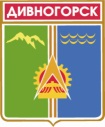 Администрация города ДивногорскаКрасноярского края П О С Т А Н О В Л Е Н И Е22.08.2018                                     г. Дивногорск	                                                        № 151пО внесении изменений в постановление от 08.05.2018 № 76п «Об утверждении программы проведения проверки готовности единой теплоснабжающей организации, потребителей тепловой энергии на территории муниципального образования город Дивногорск к отопительному периоду 2018-2019 годов»В целях обеспечения бесперебойной работы и надёжного функционирования объектов жилищно-коммунального хозяйства,  подготовки единой теплоснабжающей организации, потребителей тепловой энергии на территории муниципального образования город Дивногорск к работе в зимних условиях 2018-2019 годов, руководствуясь  Федеральным законом  от 06.10.2003 № 131-ФЗ «Об общих принципах организации местного самоуправления в Российской Федерации», Федеральным законом от 27.07.2010 № 190-ФЗ «О теплоснабжении», на основании приказа министерства энергетики Российской Федерации от 12.03.2013 № 103  «Об утверждении Правил оценки готовности к отопительному периоду», статьей 43 Устава города Дивногорска,ПОСТАНОВЛЯЮ:1. Внести в постановление администрации города Дивногорска от 08.05.2018 № 76п «Об утверждении программы проведения проверки готовности единой теплоснабжающей организации, потребителей тепловой энергии на территории муниципального образования город Дивногорск к отопительному периоду 2018-2019 годов» следующие изменения: 1.1. В Приложении № 3 к постановлению «Состав Комиссии по проведению проверки готовности единой теплоснабжающей организации, потребителей тепловой энергии на территории муниципального образования город Дивногорск к отопительному периоду 2018-2019 годов» в место слов  Бодрова Р.М  директора МКУ «Городское хозяйство» г. Дивногорска, читать Шнайдер Р.М»;1.2. В приложении к Программе проведения проверки готовности теплоснабжающих и теплосетевых организаций, потребителей тепловой энергии на территории муниципального образования город Дивногорск к отопительному периоду 2018-2019. «График проведения проверки готовности единой теплоснабжающей организации, потребителей тепловой энергии на территории муниципального образования город Дивногорск к отопительному периоду 2018-2019 годов» дополнить следующими абзацами: 	«Потребитель в целях оценки готовности к проведению отопительного периода обязан являться еженедельно (вторник, четверг) в 16:00 в 400 каб. здания администрации города Дивногорска, для комиссионного подписания акта проверки готовности к отопительному периоду 2018/2019 г.г. 	Потребителю тепловой энергии для подписания комиссионного  акта готовности в первоочередном порядке необходимо предоставить в Комиссию следующие документы:Акты промывки/опрессовки сетей и внутренних отопительных систем коммунально-бытовых потребителей и предприятий;Документы, подтверждающие наличие материально-технической базы;Соглашение с ресурсноснабжающей организацией о реструктуризации задолженности;Копии удостоверений и приказов подтверждающие аттестацию персонала». 2. Постановление    подлежит   опубликованию   в  средствах  массовой информации и размещению на официальном сайте администрации города Дивногорска в информационно-телекоммуникационной сети «Интернет».3. Контроль за исполнение постановления  возложить на  заместителя Главы города Урупаху В.И.Глава города                   				                                     Е.Е. Оль 